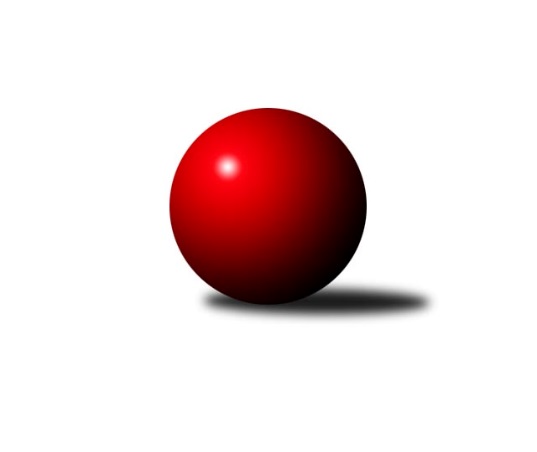 Č.3Ročník 2021/2022	15.10.2021Nejlepšího výkonu v tomto kole: 2720 dosáhlo družstvo: Rokytnice n. J.Východočeský přebor skupina A 2021/2022Výsledky 3. kolaSouhrnný přehled výsledků:Jičín B	- Dvůr Kr. B	14:2	2517:2352		14.10.Rokytnice n. J.	- Poříčí A	12:4	2720:2520		15.10.Nová Paka B	- Rokytnice n. J. B	6:10	2373:2541		15.10.Vrchlabí C	- Josefov A	2:14	2365:2587		15.10.Trutnov C	- Milovice A	2:14	2472:2488		15.10.Tabulka družstev:	1.	Rokytnice n. J.	3	3	0	0	40 : 8 	 	 2610	6	2.	Milovice A	3	3	0	0	36 : 12 	 	 2497	6	3.	Poříčí A	3	2	0	1	30 : 18 	 	 2563	4	4.	Jičín B	3	2	0	1	30 : 18 	 	 2506	4	5.	Trutnov C	2	1	0	1	14 : 18 	 	 2446	2	6.	Josefov A	3	1	0	2	18 : 30 	 	 2464	2	7.	Vrchlabí C	3	1	0	2	18 : 30 	 	 2428	2	8.	Rokytnice n. J. B	3	1	0	2	16 : 32 	 	 2481	2	9.	Nová Paka B	2	0	0	2	12 : 20 	 	 2412	0	10.	Dvůr Kr. B	3	0	0	3	10 : 38 	 	 2362	0Podrobné výsledky kola:	 Jičín B	2517	14:2	2352	Dvůr Kr. B	Marie Kolářová	 	 198 	 218 		416 	 2:0 	 394 	 	188 	 206		Martin Kozlovský	Vladimír Pavlata	 	 177 	 210 		387 	 0:2 	 431 	 	212 	 219		Michal Sirový	Vladimír Řehák	 	 209 	 203 		412 	 2:0 	 331 	 	176 	 155		Oldřich Kaděra	Jiří Čapek	 	 206 	 223 		429 	 2:0 	 393 	 	190 	 203		Martina Kramosilová	Ladislav Křivka	 	 174 	 234 		408 	 2:0 	 389 	 	185 	 204		Miroslav Šulc	Pavel Kaan	 	 219 	 246 		465 	 2:0 	 414 	 	205 	 209		Martin Šnytrrozhodčí: Roman BurešNejlepší výkon utkání: 465 - Pavel Kaan	 Rokytnice n. J.	2720	12:4	2520	Poříčí A	Pavel Hanout	 	 222 	 221 		443 	 0:2 	 460 	 	228 	 232		Daniel Havrda	Zdeněk Novotný st.	 	 260 	 226 		486 	 2:0 	 410 	 	208 	 202		Jan Gábriš	Jan Mařas	 	 206 	 236 		442 	 0:2 	 475 	 	239 	 236		Miroslav Kužel	Petr Mařas	 	 238 	 227 		465 	 2:0 	 379 	 	175 	 204		Jakub Petráček	Slavomír Trepera	 	 226 	 211 		437 	 2:0 	 354 	 	157 	 197		Lubomír Šimonka	Jan Volf	 	 247 	 200 		447 	 2:0 	 442 	 	219 	 223		Jan Rozarozhodčí: Pavel HanoutNejlepší výkon utkání: 486 - Zdeněk Novotný st.	 Nová Paka B	2373	6:10	2541	Rokytnice n. J. B	Jaroslav Fajfer	 	 191 	 202 		393 	 2:0 	 387 	 	202 	 185		Filip Vízek	Jiřina Šepsová	 	 198 	 188 		386 	 0:2 	 457 	 	236 	 221		Lukáš Sýs	Jiří Kout	 	 203 	 205 		408 	 0:2 	 432 	 	211 	 221		Zdeněk Novotný nejst.	Pavel Beyr	 	 160 	 191 		351 	 0:2 	 447 	 	203 	 244		Pavel Müller	Martin Pešta	 	 194 	 245 		439 	 2:0 	 423 	 	212 	 211		Jan Řebíček	Jan Bajer	 	 197 	 199 		396 	 2:0 	 395 	 	199 	 196		Zuzana Hartychovározhodčí: Martin PeštaNejlepší výkon utkání: 457 - Lukáš Sýs	 Vrchlabí C	2365	2:14	2587	Josefov A	Jaroslav Lux	 	 189 	 232 		421 	 0:2 	 428 	 	205 	 223		Roman Kašpar	Josef Rychtář	 	 194 	 186 		380 	 0:2 	 416 	 	219 	 197		Lukáš Rožnovský	Martina Fejfarová	 	 179 	 203 		382 	 0:2 	 462 	 	236 	 226		Petr Hrycík	Jan Stejskal	 	 195 	 175 		370 	 0:2 	 442 	 	203 	 239		Jakub Hrycík	Jana Votočková	 	 212 	 191 		403 	 0:2 	 436 	 	201 	 235		Jiří Rücker	Vladimír Šťastník	 	 189 	 220 		409 	 2:0 	 403 	 	191 	 212		Lukáš Ludvíkrozhodčí: Roman TrýznaNejlepší výkon utkání: 462 - Petr Hrycík	 Trutnov C	2472	2:14	2488	Milovice A	Karel Slavík	 	 200 	 213 		413 	 0:2 	 423 	 	220 	 203		Tomáš Fuchs	Václav Kukla	 	 220 	 207 		427 	 2:0 	 398 	 	184 	 214		Miroslav Souček	Václava Krulišová	 	 210 	 220 		430 	 0:2 	 436 	 	214 	 222		Pavel Jaroš	Jiří Škoda	 	 165 	 214 		379 	 0:2 	 382 	 	184 	 198		Miroslav Včeliš	Šimon Fiebinger	 	 196 	 204 		400 	 0:2 	 408 	 	202 	 206		Václav Souček	František Jankto	 	 206 	 217 		423 	 0:2 	 441 	 	203 	 238		David Jarošrozhodčí: Milan KačerNejlepší výkon utkání: 441 - David JarošPořadí jednotlivců:	jméno hráče	družstvo	celkem	plné	dorážka	chyby	poměr kuž.	Maximum	1.	Miroslav Kužel 	Poříčí A	470.50	306.0	164.5	2.5	2/2	(475)	2.	Daniel Havrda 	Poříčí A	454.00	312.0	142.0	5.3	2/2	(460)	3.	Slavomír Trepera 	Rokytnice n. J.	448.50	303.3	145.3	5.3	2/2	(493)	4.	Lukáš Sýs 	Rokytnice n. J. B	446.50	304.0	142.5	7.0	2/2	(457)	5.	Petr Mařas 	Rokytnice n. J.	443.50	303.0	140.5	2.5	2/2	(465)	6.	Jan Volf 	Rokytnice n. J.	441.75	307.8	134.0	8.5	2/2	(447)	7.	Eva Fajstavrová 	Vrchlabí C	441.00	302.0	139.0	4.0	2/2	(448)	8.	Jan Mařas 	Rokytnice n. J.	437.50	295.0	142.5	5.0	2/2	(480)	9.	Michal Sirový 	Dvůr Kr. B	435.67	303.3	132.3	5.3	3/3	(456)	10.	Jan Roza 	Poříčí A	430.75	300.3	130.5	6.8	2/2	(442)	11.	Pavel Jaroš 	Milovice A	430.00	296.3	133.7	6.7	3/3	(464)	12.	Pavel Müller 	Rokytnice n. J. B	429.50	301.8	127.8	10.0	2/2	(447)	13.	Jiří Kout 	Nová Paka B	429.00	288.0	141.0	2.5	2/2	(450)	14.	Tomáš Fuchs 	Milovice A	428.33	288.3	140.0	2.3	3/3	(447)	15.	Jiří Rücker 	Josefov A	428.00	288.7	139.3	6.0	3/3	(440)	16.	Václav Souček 	Milovice A	427.00	288.5	138.5	5.0	2/3	(446)	17.	František Jankto 	Trutnov C	426.50	298.5	128.0	5.5	2/2	(430)	18.	Jakub Hrycík 	Josefov A	425.00	290.3	134.7	5.3	3/3	(442)	19.	Lukáš Ludvík 	Josefov A	423.00	284.0	139.0	5.0	3/3	(441)	20.	Vladimír Řehák 	Jičín B	423.00	295.3	127.8	4.0	2/2	(448)	21.	Vlastimil Hruška 	Milovice A	422.50	306.0	116.5	2.5	2/3	(439)	22.	Jakub Petráček 	Poříčí A	421.25	284.5	136.8	3.8	2/2	(476)	23.	David Jaroš 	Milovice A	421.00	292.0	129.0	6.3	3/3	(441)	24.	Pavel Hanout 	Rokytnice n. J.	420.25	290.8	129.5	4.8	2/2	(443)	25.	Jana Votočková 	Vrchlabí C	419.50	293.8	125.8	7.8	2/2	(428)	26.	Karel Slavík 	Trutnov C	418.00	294.0	124.0	6.5	2/2	(423)	27.	Marie Kolářová 	Jičín B	416.25	280.8	135.5	6.3	2/2	(429)	28.	Ladislav Křivka 	Jičín B	413.50	289.3	124.3	7.8	2/2	(418)	29.	Petr Hrycík 	Josefov A	413.33	285.0	128.3	7.0	3/3	(462)	30.	Jan Gábriš 	Poříčí A	412.75	287.5	125.3	6.8	2/2	(421)	31.	Filip Vízek 	Rokytnice n. J. B	410.00	276.0	134.0	10.0	2/2	(433)	32.	Josef Rychtář 	Vrchlabí C	409.00	283.3	125.8	8.5	2/2	(436)	33.	Roman Kašpar 	Josefov A	406.67	289.7	117.0	10.0	3/3	(428)	34.	Jan Řebíček 	Rokytnice n. J. B	406.25	299.0	107.3	11.8	2/2	(423)	35.	Miroslav Šulc 	Dvůr Kr. B	404.67	279.3	125.3	10.0	3/3	(428)	36.	Martin Kozlovský 	Dvůr Kr. B	402.67	290.0	112.7	9.0	3/3	(420)	37.	Jan Bajer 	Nová Paka B	402.00	290.5	111.5	9.0	2/2	(408)	38.	Václava Krulišová 	Trutnov C	399.00	284.5	114.5	12.0	2/2	(430)	39.	Jaroslav Fajfer 	Nová Paka B	399.00	289.5	109.5	10.0	2/2	(405)	40.	Vladimír Pavlata 	Jičín B	398.50	278.0	120.5	9.0	2/2	(410)	41.	Martina Fejfarová 	Vrchlabí C	398.00	260.5	137.5	6.5	2/2	(414)	42.	Martina Kramosilová 	Dvůr Kr. B	397.00	289.0	108.0	12.5	2/3	(401)	43.	Jiřina Šepsová 	Nová Paka B	395.50	291.0	104.5	9.0	2/2	(405)	44.	Lukáš Rožnovský 	Josefov A	395.00	273.0	122.0	10.0	2/3	(416)	45.	Miroslav Souček 	Milovice A	395.00	277.5	117.5	9.0	2/3	(398)	46.	Jiří Brumlich 	Jičín B	390.00	275.5	114.5	10.0	2/2	(396)	47.	Jan Stejskal 	Vrchlabí C	388.75	284.5	104.3	15.0	2/2	(405)	48.	Zuzana Hartychová 	Rokytnice n. J. B	388.00	287.0	101.0	11.5	2/2	(395)	49.	Martin Šnytr 	Dvůr Kr. B	382.67	272.7	110.0	13.3	3/3	(414)	50.	Lubomír Šimonka 	Poříčí A	373.25	276.8	96.5	18.8	2/2	(394)	51.	Pavel Beyr 	Nová Paka B	371.50	273.0	98.5	12.5	2/2	(392)	52.	Ladislav Malý 	Dvůr Kr. B	361.50	257.0	104.5	14.0	2/3	(392)	53.	Oldřich Kaděra 	Dvůr Kr. B	345.50	257.5	88.0	12.5	2/3	(360)		Pavel Kaan 	Jičín B	465.00	305.5	159.5	3.0	1/2	(465)		Zdeněk Novotný  st.	Rokytnice n. J.	458.00	311.0	147.0	4.5	1/2	(486)		Martin Pešta 	Nová Paka B	439.00	297.0	142.0	11.0	1/2	(439)		Jiří Čapek 	Jičín B	438.00	300.5	137.5	8.5	1/2	(447)		Zdeněk Novotný  nejst.	Rokytnice n. J. B	432.00	282.0	150.0	4.0	1/2	(432)		Roman Stříbrný 	Rokytnice n. J.	429.00	299.0	130.0	8.0	1/2	(429)		Tomáš Cvrček 	Rokytnice n. J. B	428.50	311.0	117.5	12.0	1/2	(456)		David Chaloupka 	Trutnov C	428.00	278.0	150.0	3.0	1/2	(428)		Václav Kukla 	Trutnov C	427.00	295.0	132.0	7.0	1/2	(427)		Martin Včeliš 	Milovice A	414.00	290.0	124.0	6.0	1/3	(414)		Roman Bureš 	Jičín B	411.00	298.0	113.0	8.0	1/2	(411)		Vladimír Šťastník 	Vrchlabí C	409.00	277.0	132.0	10.0	1/2	(409)		Jaroslav Lux 	Vrchlabí C	408.50	291.0	117.5	8.0	1/2	(421)		Filip Hanout 	Rokytnice n. J. B	408.00	289.0	119.0	8.0	1/2	(408)		Petr Kotek 	Trutnov C	402.00	289.0	113.0	12.0	1/2	(402)		Šimon Fiebinger 	Trutnov C	400.00	293.0	107.0	11.0	1/2	(400)		Martin Pacák 	Rokytnice n. J.	396.00	257.0	139.0	7.0	1/2	(396)		Lenka Havlínová 	Nová Paka B	391.00	294.0	97.0	11.0	1/2	(391)		Miroslav Včeliš 	Milovice A	382.00	277.0	105.0	14.0	1/3	(382)		Jiří Škoda 	Trutnov C	379.00	289.0	90.0	21.0	1/2	(379)		Jan Krejcar 	Trutnov C	369.00	284.0	85.0	13.0	1/2	(369)		Věra Stříbrná 	Rokytnice n. J. B	365.00	257.0	108.0	16.0	1/2	(365)		Jaroslav Vízek 	Rokytnice n. J. B	357.00	270.0	87.0	16.0	1/2	(357)		Jan Vaníček 	Vrchlabí C	328.00	247.0	81.0	22.0	1/2	(328)		Pavel Řehák 	Josefov A	313.00	239.0	74.0	21.0	1/3	(313)Sportovně technické informace:Starty náhradníků:registrační číslo	jméno a příjmení 	datum startu 	družstvo	číslo startu4477	Miroslav Včeliš	15.10.2021	Milovice A	1x
Hráči dopsaní na soupisku:registrační číslo	jméno a příjmení 	datum startu 	družstvo	13778	Jiří Škoda	15.10.2021	Trutnov C	26438	Jan Stejskal	15.10.2021	Vrchlabí C	Program dalšího kola:4. kolo21.10.2021	čt	17:00	Jičín B - Rokytnice n. J.	22.10.2021	pá	17:00	Poříčí A - Vrchlabí C	22.10.2021	pá	17:00	Rokytnice n. J. B - Trutnov C	22.10.2021	pá	17:00	Josefov A - Nová Paka B	22.10.2021	pá	17:00	Dvůr Kr. B - Milovice A	Nejlepší šestka kola - absolutněNejlepší šestka kola - absolutněNejlepší šestka kola - absolutněNejlepší šestka kola - absolutněNejlepší šestka kola - dle průměru kuželenNejlepší šestka kola - dle průměru kuželenNejlepší šestka kola - dle průměru kuželenNejlepší šestka kola - dle průměru kuželenNejlepší šestka kola - dle průměru kuželenPočetJménoNázev týmuVýkonPočetJménoNázev týmuPrůměr (%)Výkon1xZdeněk Novotný st.Rokytnice4861xZdeněk Novotný st.Rokytnice114.354863xMiroslav KuželPoříčí A 4751xPetr HrycíkJosefov A111.994622xPavel KaanJičín B4653xMiroslav KuželPoříčí A 111.774751xPetr MařasRokytnice4652xPavel KaanJičín B111.074651xPetr HrycíkJosefov A4621xLukáš SýsRokytnice B110.654571xDaniel HavrdaPoříčí A 4602xPetr MařasRokytnice109.41465